LETO U IDILI
PAKET 2 NOĆI I VIŠE/ 2 I VIŠE OSOBE
POLUPANSION+SPACENE SU IZRAŽENE PO ODRASLOJ OSOBI  NA BAZI  POLUPANSIONA SA UKLJUČENIM KORIŠĆENJEM SPA CENTRA (BAZENA SA ĐAKUZIJEM, SAUNE, TERETANE I PARNOG KUPATILA). GRATIS KARTA ZA VOŽNJU GONDOLOM, POVLASCENA CENA KARTE ZA DINO PARK I KAUBOJSKI GRAD EL PASO.U cenu nije uračunata boravišna taksa od 120,00RSD dnevno po osobi i osiguranje od 15,00RSD dnevno po osobi i agencijska  provizija.Deca do 7 godina plaćaju samo osiguranje, a deca od 7-15 godina plaćaju punu cenu osiguranje i 50% boravišne takse.Cene paketa se primenjuju ukoliko u smestajnoj jedinici borave minimum 2 odrasle osobe.Dete od 7-12 godina plaća 50% od cene, ukoliko koristi zajednički ležaj sa roditeljima. Dete od 7-12 godina plaća 70% od cene, ukoliko koristi sopstveni ležaj.Deca preko 12 godina plaćaju punu cenu aranžmana.Cena pomoćnog ležaja iznosi 50% od pune cene smeštaja.Potrebno je pokazati zdravstvenu knjižicu deteta.Iznajmljivanje krevetaca za bebe je gratis.Plaćanje može biti: gotovinski, karticama, kao i sa tekućeg računa.Za garantovanu rezervaciju gost je obavezan da uplati avans u dogovoru sa službom recepcije.Otkazivanje rezervacije: Po propisima hotelskog poslovanja, neophodno je da otkažete rezervaciju najkasnije 72 sata pre dolaska. Uplaćeni avans se može iskoristiti prilikom sledećeg boravka.Agencijska provizija je 7%Cenovnik obračunavan po zvanicnom kursu . U slučaju promene kursa na monetarnom tržištu hotel zadržava pravo korekcije cene.Zlatibor 21.07.2021.                                                                                            Uprava hotela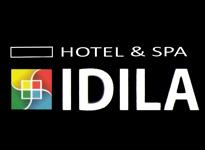 Jovanke Jeftanović 831315 Zlatibor, Srbija tel: +381 (0)31 846 371info@hotelidila.com www.hotelidila.comTip smeštaja Broj odraslih osoba koji mora boravitiCena ze period od  30.07-30.08.2021.Po danu za 1 osobuDvokrevetna soba24.972,00Studio 25.397,00Apartman 26.757.00Apartman35.630,00Apartman LUX 28.287,00